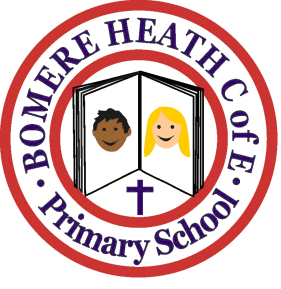 Achievement Awards for week ending 25 January 2019ClassWriter of the WeekStar ofthe WeekPimhillHarrisonBeth WHaughmondMollyRidleyGrinshillImogenHenry NStiperstonesMasonLilly MWrekin Beth TCharlie G